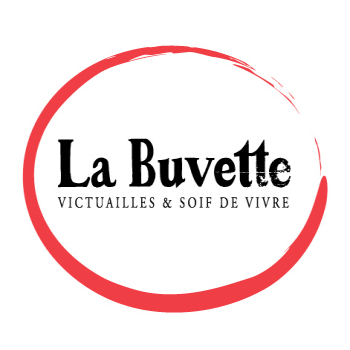 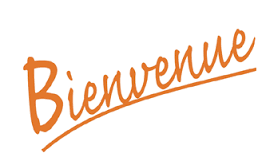 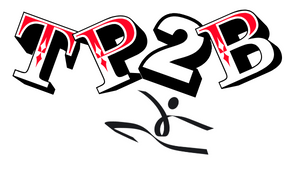 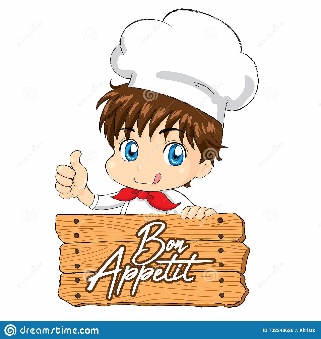 CAFÉ/THÉ……………….………………………….1.00 €EAU……………………….……………………………1.00 €COCA-COLA/OASIS/PERRIER……………...2.00 €BIÈRE…………………….……………………………2.50 €VERRE VIN ROUGE OU ROSÉ……………….2.00 €JAMBON / BEURRE……………………………..2.50 €STEAK HÂCHÉ…………………………………….3.00 €STEAK HÂCHÉ/FRITES/PAIN……………..4.50 €SAUCISSES (2)……………………………………3.00 €SAUCISSES (2)/FRITES/PAIN……………..4.50 €MERGUEZ (2)………………………………………3.00 €MERGUEZ (2)/FRITES/PAIN……………….4.50 €MARS………………………………………………….1.50 €FRIANDISE (PART DE GÂTEAU)……………..1.50 €CRÊPE SUCRE…………………………………….1.50 €CRÊPE NUTELLA………………………………..2.00 €BARQUETTE DE FRITES……………………..2.50 €PORTION PIZZA……….…………………………2.50 €